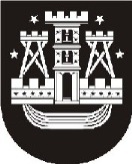 KLAIPĖDOS MIESTO SAVIVALDYBĖS ADMINISTRACIJOS DIREKTORIUSĮSAKYMASDĖL ŠVIETIMO PASLAUGŲ MODERNIZAVIMO 2018–2021 METAIS PROGRAMOS PATVIRTINIMO2018 m. spalio 22 d. Nr. AD1-2514KlaipėdaVadovaudamasis Lietuvos Respublikos vietos savivaldos įstatymo 29 straipsnio 8 dalies 3 punktu, Klaipėdos miesto savivaldybės 2013–2020 metų strateginio plėtros plano, patvirtinto Klaipėdos miesto savivaldybės tarybos 2013 m. balandžio 26 d. sprendimu Nr. T2-79 „Dėl Klaipėdos miesto savivaldybės 2013–2020 metų strateginio plėtros plano patvirtinimo“, 1.4.3.7 papunkčiu ir atsižvelgdamas į Klaipėdos miesto savivaldybės tarybos kolegijos posėdžio 2018 m. liepos 10 d. protokolinį nutarimą (protokolas Nr. TAK-5),tvirtinu Švietimo paslaugų modernizavimo 2018–2021 metais programą (pridedama).__________________________________________ŠVIETIMO PASLAUGŲ MODERNIZAVIMO 2018–2021 METAIS PROGRAMAI SKYRIUS BENDROSIOS NUOSTATOSŠvietimo paslaugų modernizavimo 2018–2021 metais programa (toliau – Programa) nustato skaitmeninio ugdymo(si) infrastruktūros formavimo Klaipėdos miesto savivaldybės švietimo įstaigose bei technologinio jų aprūpinimo kryptis, didinant informacinių ir komunikacinių technologijų prieinamumą ugdymo procese ir švietimo pagalbos teikimo procesuose. Programos tikslai, uždaviniai ir priemonės padeda įgyvendinti Klaipėdos miesto savivaldybės 2013–2020 metų strateginiame plėtros plane, patvirtintame Klaipėdos miesto savivaldybės tarybos 2013 m. balandžio 26 d. sprendimu Nr. T2-79, suformuluotą 1.4.3.7 priemonę „Diegti ir (ar) atnaujinti savivaldybės švietimo įstaigų informacines ir komunikacines technologijas, jų tinklus“.Programos tikslas – veiksmingas modernių informacinių ir komunikacinių technologijų diegimas, siekiant švietimo paslaugų kokybinio pokyčio visuose švietimo lygmenyse.4. Programa bus įgyvendinama 92 Klaipėdos miesto savivaldybės (toliau – Savivaldybė) švietimo įstaigose (toliau – Įstaigos): 36 bendrojo ugdymo mokyklose (toliau – mokyklos), 47 ikimokyklinio ugdymo įstaigose (toliau – ikimokyklinės įstaigos), 3 formalųjį švietimą papildančio ugdymo mokyklose (toliau – muzikos ir dailės mokyklos), 3 neformaliojo vaikų švietimo įstaigose (toliau – NVŠĮ) ir 3 švietimo pagalbos įstaigose (toliau –  pagalbos įstaigos).II SKYRIUS SITUACIJOS ANALIZĖ5. Įvertinus informacinių ir komunikacinių technologijų (toliau – IKT) aprūpinimo ir panaudojimo Įstaigose statistinius (1 priedas) ir mokykloms pateikto klausimyno duomenis, atlikta IKT diegimo (aprūpinimo) analizė pagal SSGG (stiprybės, silpnybės, galimybės ir grėsmės) metodą, įvertinti vidiniai ir išoriniai švietimo paslaugų modernizavimo veiksniai:Apibendrinus švietimo paslaugų modernizavimo veiksnius ir situaciją, ryškėja tokios Programos vykdymo kryptys: diegti Įstaigose interaktyvias technologijas ir taikyti jas švietimo procesuose; atnaujinti mokyklose ugdymui naudojamus 6 metų ir senesnius kompiuterius; plėtoti LITNET interneto tinklą; tobulinti Įstaigų bendruomenių IKT kompetencijas;teikti metodinę pagalbą nevalstybinėms švietimo įstaigoms, siekiant įgyvendinti programos nuostatas.Įgyvendinus Programą bus sudarytos sąlygas ugdymo individualizavimui ir mokymosi motyvacijos didinimui, informatikos mokymu grįsto ugdymo turinio plėtrai, veiksmingam neformaliojo švietimo, švietimo pagalbos edukacinių programų įgyvendinimui ir Įstaigų bendruomenių efektyviam bendradarbiavimui. III SKYRIUS PROGRAMOS UŽDAVINIAI IR PRIEMONĖS 8. Vadovaujantis nuostata, kad IKT diegimas (atnaujinimas) nėra savitikslis procesas ir atsižvelgus į gerąsias praktikas, Programoje nustatomi uždaviniai, laiduojantys švietimo paslaugų kokybinius pokyčius. Priemonės šiems uždaviniams įgyvendinti orientuojamos į modernių, funkcionalių, spartų interaktyvų ryšį ir didelį nemokamų elektroninių ar internetinių švietimo portalų valdymą užtikrinančių technologijų už protingą kainą diegimą.  9. Pirmas uždavinys – diegti interaktyvias technologijas, skatinančias ugdymo individualizavimą ir mokinių mokymosi motyvaciją:9.1. Priemonė. Išmaniųjų klasių įrengimas.  2019–2021 metais numatoma formuoti išmaniąsias klases 40 Įstaigų, pagrindinę įrangą įsigyjant už SB lėšas, papildomas priemones ir mokymus finansuojant iš kitų šaltinių: 9.1.1. Išmaniųjų klasių K1 komplektas būtų skiriamas 33 mokykloms (2019 m. – 17 progimnazijų, 2020 m. – 12 gimnazijų, 1 pradinei mokyklai, 3 mokykloms-darželiams): Pastaba. Kainos dėl viešųjų pirkimų procedūrų ir pokyčių rinkoje gali mažėti 9.1.2. Išmaniųjų klasių komplektas K2 būtų skiriamas 2021 m. 7 Įstaigoms (1 jaunimo, 2 specialiosioms mokykloms, 1 dailės ir 2 muzikos mokykloms, kuriose vykdomos teorinės pamokos ir mokiniai laiko pasiekimų patikrinimus, bei Moksleivių saviraiškos centrui (toliau – MSC), kuriame organizuojama gamtamokslinė ar tiksliųjų mokslų nepamokinė mokinių veikla): Pastaba. Kainos dėl viešųjų pirkimų procedūrų ir pokyčių rinkoje gali mažėti 9.1.3. Įstaigos už aplinkos ir įmokų lėšas paruoštų patalpas, tinkamas išmaniosioms klasėms įrengti. Taip pat už IKT diegimui skirtas Mokymo lėšas ar panaudodamos paramos, dalyvavimo nacionalinėse, tarptautinėse programose (projektuose) lėšas, Įstaigos išmaniąsias klases papildomai aprūpintų trūkstamais planšetiniais kompiuteriais (priklausomai nuo mokinių skaičiaus klasėse), įsigytų dėklus planšetiniams kompiuteriams (vieneto kaina apie 60,0 Eur), pagal poreikį pirktų skaitmeninių mokomųjų programų licencijas ir kitą įnteraktyvią įrangą (konferencinė, laboratorinė STEAM ar balso stiprinimo įranga, robotukai, 3D akiniai ir kt.). Už kvalifikacijai tobulinti skirtas Mokymo lėšas Įstaigos organizuotų mokymus pedagogams dėl išmaniųjų klasių įrangos panaudojimo ugdyme.  10. Antras uždavinys – diegti mobilias interaktyvias technologijas, skatinančias edukacinių programų įgyvendinimo veiksmingumą.10.1. Priemonė. NVŠĮ ir pagalbos įstaigų aprūpinimas mobilia interaktyvia įranga.2021 metais numatoma aprūpinti mobilia interaktyvia įranga 52 NVŠĮ ir pagalbos įstaigas, pagrindinę įrangą įsigyjant už SB lėšas, papildomas priemones ir mokymus finansuojant iš kitų šaltinių: 10.1.1. 47 ikimokyklinėms, 3 pagalbos įstaigoms, Vaikų laisvalaikio centrui (toliau – VLC) ir Karalienės Luizės jaunimo centrui (toliau – Karalienė Luizės JC) būtų aprūpinti pagrindinėmis priemonėmis: Pastaba. Kainos dėl viešųjų pirkimų procedūrų ir pokyčių rinkoje gali mažėti 	10.1.2. Įstaigos už IKT diegimui skirtas Mokymo lėšas ir panaudodamos paramos, dalyvavimo nacionalinėse, tarptautinėse programose (projektuose) lėšas, pagal poreikį įsigytų papildomą įnteraktyvią įrangą (konferencinė, laboratorinė ar balso stiprinimo įranga, interaktyvios grindys ar kubai, robotukai, 3D akiniai ir kt.). Už kvalifikacijai tobulinti skirtas Mokymo lėšas Įstaigos organizuotų mokymus pedagogams ir pagalbos specialistams dėl ultratrumpo židinio interaktyvių projektorių teikiamų galimybių panaudojimo švietimo procesuose.11. Trečias uždavinys – didinti kokybiškais kompiuteriais aprūpintų ugdymo vietų mokyklose skaičių.11.1. Priemonė. Kompiuterių mokyklose atnaujinimas. Nuo 2018 metų vykdoma 32 mokyklų aprūpinimo kokybiškais kompiuteriais priemonė, siekiant padėti mokykloms pakeisti 6 metų ir senesnius ugdymui naudojamus kompiuterius, laiduojant informatikos mokymu grįsto ugdymo mokyklose plėtrą. Šiai priemonei vykdyti SB lėšos numatytos Savivaldybės 2018–2020 m. strateginiame veiklos plane, patvirtintame Savivaldybės tarybos 2018 m. sausio 25 d. sprendimu Nr. T2-6 (toliau – 2018–2020 m. Savivaldybės strateginis planas). Taip pat 2 mokykloms skirtos lėšos 2018 metais įsigyti planšetinius kompiuterius, reikalingus dalyvauti respublikiniame projekte „Informatika pradiniame ugdyme“ kaip bandomosioms mokykloms:  * Vieno kompiuterio kaina – 1000,00 EurĮstaigos, už IKT diegimui skirtas Mokymo lėšas ir panaudodamos paramos, dalyvavimo nacionalinėse, tarptautinėse programose (projektuose) lėšas, kasmet papildomai įsigytų vidutiniškai po 9 naujus kompiuterius (atsižvelgta į statistinius 1 priede pateiktus duomenis).12. Ketvirtas uždavinys – kurti Įstaigų bendruomenėms patogią IKT paslaugų infrastruktūrą.12.1. Priemonė. LITNET programos plėtra.2018 metais tęsiama LITNET greitaveikio internetinio tinklo plėtros programa, pradėta įgyvendinti 2003 metais. Šiuo metu LITNET tinkle veikia 76 Įstaigos (83 %). Priemonei vykdyti SB lėšos (75,0 tūkst. Eur) numatytos 2018–2020 m. Savivaldybės strateginiame plane optinių ryšio kabelių trasoms prie likusių 16 Įstaigų ir VLC 2 pastatų tiesti: 13. Programos tikslo, uždavinių, priemonių, jų išlaidų (SB lėšos) ir rodiklių bei rodiklių reikšmių suvestinė pateikiama 2 priede.IV SKYRIUS LAUKIAMI REZULTATAI IR JŲ VERTINIMO KRITERIJAI14. Programos laukiami rezultatai yra prognozuojami 2018–2021 metais pagal nustatytus priemonių vykdymo vertinimo kriterijus ir jų reikšmes:V SKYRIUS BAIGIAMOSIOS NUOSTATOS15. Programoje numatyto tikslo, uždavinių, jų priemonių įgyvendinimo situacija bus nuolat stebima ir kasmet analizuojama. Stebėsenos rezultatai bus pagrindas Programos nuostatoms tikslinti ir koreguoti.16. Programą įgyvendins Savivaldybės administracijos skyriai pagal priskirtas kompetencijas (Strateginio planavimo, Viešųjų pirkimų, Ugdymo ir kultūros departamento Planavimo ir analizės bei Švietimo skyriai, Informavimo ir e. paslaugų skyriaus Informacinių technologijų bei Miesto ūkio departamento Socialinės infrastruktūros priežiūros skyriaus Socialinės infrastruktūros poskyriai) ir Įstaigos. Kontrolę vykdys Savivaldybės administracijos direktorius.17. Programa viešai skelbiama Savivaldybės interneto svetainėje (www.klaipeda.lt)._________________________SUDERINTAKlaipėdos miesto savivaldybės tarybos kolegijos posėdžio 2018 m. liepos 10 d. protokoliniu nutarimu (protokolas Nr. TAK-5)Savivaldybės administracijos direktoriusSaulius BudinasPATVIRTINTAKlaipėdos miesto savivaldybės administracijosdirektoriaus 2018 m. spalio 22 d.įsakymu Nr. AD1-25145.1. Stiprybės:1. Daugėja ugdyme naudojamų kompiuterių (2018 m. – 69 %, 2017 m. – 52 %) ir prie interneto prijungtų kompiuterių (2018 m. – 98 %, 2017 m. – 96 %)2. Auga poreikis ugdyme naudoti planšetinius kompiuterius (2018 m. – 794 vnt., 2017 m. – 487 vnt.), interaktyvias lentas (2018 m. – 245 vnt., 2017 m. – 227 vnt.), interaktyvius ekranus (2018 m. – 33 vnt., 2017 m. – 7 vnt.), interaktyvius projektorius (2018 m. – 3 vnt., 2017 m. – 0), daugialypės terpės (multimedija) projektorius (2018 m. – 1205 vnt., 2017 m. – 1058 vnt.) ir kitą IKT įrangą3. Formuojasi būtinybė kurti specializuotus kompiuterių centrus (2018 m. – 18, 2017 m. – 16) ir specializuotas klases, kuriose veikia interaktyvios lentos ar ekranai, planšetiniai kompiuteriai ir kita įranga (toliau – išmaniosios klasės) (2018 m. – 3, 2017 m. – 1)4. Daugėja pedagogų, kurie gamtos, tiksliųjų, socialinių mokslų, pradinio ugdymo, menų, kalbų pamokose ir neformaliojo švietimo užsiėmimuose naudoja skaitmeninius užduočių rinkinius (i3LEARNHUB, EDUKA, MozaBook, EMA, Smart Notebook, Google Earth, Smart Ideas ir kt.) 5. Plačiai taikomos virtualios priemonės ikimokyklinio ir priešmokyklinio amžiaus vaikų ugdyme (Monkey10, ePeliukai, Debesu klase, eMokykla, ePamokos, animacinės eiliuotės ir kt.)5.2. Silpnybės:1. 48 % ugdymui naudojamų kompiuterių mokyklose yra 6 metų ir senesni, iš jų 19 % – 9 metų ir senesni2. Tik 23 % ugdymui naudojamų kompiuterių skiriama pradinių klasių mokinių ugdymui3. Išmaniųjų klasių neturi didžioji dalis mokyklų (92 %) ir nė viena neformaliojo švietimo įstaiga 4. Trūksta mobilių interaktyvių technologijų edukacinių neformaliojo švietimo ir švietimo pagalbos programų kokybiškam vykdymui 5. 17 % Įstaigų neprijungta prie LITNET interneto tinklo 6. Tobulintina pedagogų ir pagalbos specialistų kompetencija dirbti su naujausiomis IKT5.3. Galimybės:1. Skatinti Įstaigas dalyvauti valstybės ir Europos Sąjungos finansuojamose IKT diegimo švietime programose, projektuose2. Perimti gerąją šalies ir užsienio patirtį švietimo paslaugų modernizavimo srityje3. Tikslingai paskirstyti Lietuvos Respublikos švietimo ir mokslo ministerijos Savivaldybės mokykloms skiriamas kompiuterių klases ar IKT įrangą4. Didinti investicijas iš Savivaldybės biudžeto (toliau – SB) lėšų ir iš valstybės biudžeto Įstaigoms skiriamų mokymo lėšų (toliau – Mokymo lėšos), aprūpinant jas kokybiškais kompiuteriais ir modernia interaktyvia įranga5. Tęsti Savivaldybės LITNET programos įgyvendinimą6. Inicijuoti Klaipėdos miesto pedagogų švietimo ir kultūros centro (toliau – PŠKC) bei kitų kvalifikacijos tobulinimo institucijų programas dėl IKT kompetencijų tobulinimo7. Didinti Įstaigų vadovų ir pedagogų atsakomybę IKT diegimo (atnaujinimo) procesuose 5.4. Grėsmės:1. Dėl kintančios rinkos greitai sensta IKT technologijos 2. Nepakankamas mokyklų aprūpinimas kokybiškais kompiuteriais gali turėti neigiamų pasekmių, nuo 2020 m. įgyvendinant visuotinį informatikos mokymu grįstą priešmokyklinį ir pradinį ugdymą 3. Dėl IKT plėtojimo brandos egzaminų sistemoje gali išaugti didesnis nei planuojamas IKT mokyklose poreikisNepakankamas pedagogų pasirengimas dirbti su naujausiomis technologijomis mažina IKT panaudojimo galimybes švietimo srityjePerteklinis IKT naudojimas menkina kompiuterinio raštingumo reikšmę ir turi įtakos mokinių socialinei psichologinei savijautaiĮrangos pavadinimas (svarbiausi techniniai parametrai ir kiti reikalavimai)Kiekis (vnt.)Vieneto kaina (Eur)Iš viso lėšų(tūkst. Eur) Interaktyvus ekranas (ne mažiau kaip 75 colių įstrižainė, ne mažiau kaip 3840x2160 skiriamoji geba, ne mažiau kaip 1200:1 kontrastas, ne mažiau kaip 20 lietimo taškų, integruota baltos lentos funkcija, interneto naršyklė ir WiFi plokštė, užtikrinamas nesudėtingas skaitmeninių mokomųjų programų importavimas, organizuojami ne mažiau kaip 2 val. darbo su ekranu mokymai)14900,04,90Nešiojamasis kompiuteris (UMA i5-7200U procesorius, 15.6 FHD įstrižainė, SVA AG8GB 1D DDR4 atmintis, 256GB SSD diskas, WIN 10 Pro, DVD-Writerkbd TPIntel, 3168 AC 1x1+BT 4.2, Silver)1700,0 0,70Bevielis transliacijos komutatorius (užtikrinamas spartus vaizdo transliacijos ryšys ir kokybinė sąveika tarp įrenginių) 1200,0 0,20Planšetinis kompiuteris (ne mažesnė kaip 32GB atmintis, integruota WiFi plokštė, nemaža išliekamoji vertė, bevieliu komutatoriumi užtikrinamas spartus vaizdo transliacinis ryšys ir platus nemokamų mokomųjų programų galimybių panaudojimas)24350,0 8,40Planšetinių kompiuterių krovimo stotelė-saugykla 32 kompiuteriams (W840xD437xH1030mm spintelės ir W217xD344 x H40.4mm planšetės vietos matmenys)11600,0 1,60 Iš viso vienai išmaniajai klasei – 15,80 tūkst. EurIš viso vienai išmaniajai klasei – 15,80 tūkst. EurIš viso vienai išmaniajai klasei – 15,80 tūkst. EurIš viso vienai išmaniajai klasei – 15,80 tūkst. EurIš viso 33 mokykloms – 521,40 tūkst. EurIš viso 33 mokykloms – 521,40 tūkst. EurIš viso 33 mokykloms – 521,40 tūkst. EurIš viso 33 mokykloms – 521,40 tūkst. EurĮrangos pavadinimas (svarbiausi techniniai parametrai ir kiti reikalavimai)Kiekis (vnt.)Vieneto kaina (Eur)Iš viso lėšų(tūkst. Eur) Interaktyvus ekranas (pagal K1 komplektą)14900,04,90Nešiojamasis kompiuteris (pagal K1 komplektą)1700,00,70Bevielis transliacijos komutatorius (pagal K1 komplektą)1200,0 0,20Planšetinis kompiuteris (pagal K1 komplektą)10350,03,50Planšetinių kompiuterių krovimo stotelė-saugykla 16 kompiuterių (W620xD437xH1030mm spintelės ir W220xD344x H42mm planšetės vietos matmenys)11400,01,40Iš viso vienai išmaniajai klasei – 10,70 tūkst. EurIš viso vienai išmaniajai klasei – 10,70 tūkst. EurIš viso vienai išmaniajai klasei – 10,70 tūkst. EurIš viso vienai išmaniajai klasei – 10,70 tūkst. EurIš viso 7 Įstaigoms –74,90 tūkst. EurIš viso 7 Įstaigoms –74,90 tūkst. EurIš viso 7 Įstaigoms –74,90 tūkst. EurIš viso 7 Įstaigoms –74,90 tūkst. EurĮrangos pavadinimas(svarbiausi techniniai parametrai ir kiti reikalavimai)Kiekis (vnt.)Vieneto kaina (Eur)Iš viso lėšų(tūkst. Eur)Ultratrumpo židinio interaktyvus projektorius (ne mažesnis kaip 3300 lumenų šviesos srautas, WXGA raiška, ne mažesnis kaip 10000:1 kontrastas, nedidelis svoris (3–5 kg), užtikrinamas ryškus atkuriamas vaizdas ir interaktyvus valdymas su pieštukais ar pirštais, organizuojami ne mažiau kaip 2 val. darbo su projektoriumi mokymai)11300,01,30Nešiojamasis kompiuteris (pagal K1 komplektą)1700,0 0,70Iš viso vienai Įstaigai – 2,0 tūkst. EurIš viso vienai Įstaigai – 2,0 tūkst. EurIš viso vienai Įstaigai – 2,0 tūkst. EurIš viso vienai Įstaigai – 2,0 tūkst. EurIš viso 52 Įstaigoms – 104,0 tūkst. EurIš viso 52 Įstaigoms – 104,0 tūkst. EurIš viso 52 Įstaigoms – 104,0 tūkst. EurIš viso 52 Įstaigoms – 104,0 tūkst. EurMetai Lėšos (tūkst. Eur)Kompiuterių skaičius (vnt.)Mokyklų skaičius (pavadinimas)2018(vykdoma)55,055 (stacionarūs arba nešiojamieji kompiuteriai*, po 5 mokyklai)11 mokyklų („Aukuro“, „Ąžuolyno“, „Varpo“, Vytauto Didžiojo, „Vėtrungės“, Vydūno, „Žaliakalnio“, Suaugusiųjų gimnazijos, Simono Dacho, „Versmės“, „Pajūrio“ progimnazijos)2018(vykdoma)20,0100 (planšetinių kompiuterių, po 50 mokyklai)2 mokyklos (Martyno Mažvydo ir Gedminų progimnazijos)201955,055 (stacionarūs arba nešiojamieji kompiuteriai*, po 5 mokyklai)11 mokyklų („Aitvaro“, Baltijos, Hermano Zudermano, „Žemynos“ gimnazijos, Sendvario, „Verdenės“, Prano Mašioto, „Gabijos“, Martyno Mažvydo, Gedminų, Vitės progimnazijos)202050,050 (stacionarių arba nešiojamųjų kompiuterių*, po 5 mokyklai)10 mokyklų („Santarvės“, „Vyturio“, Liudviko Stulpino, „Smeltės“, Maksimo Gorkio, Tauralaukio, „Saulėtekio“ progimnazijos, Ievos Simonaitytės, „Medeinės“, Litorinos mokyklos)Iš viso180,0260Metai Lėšos (tūkst. Eur)Pastatų skaičius (vnt.)Įstaigų skaičius (pavadinimas)2018 (vykdoma)25,098 Įstaigos (lopšeliai-darželiai „Aitvarėlis“, „Bitutė“, „Boružėlė“, „Svirpliukas“, „Eglutė“, „Traukinukas“, „Žilvitis“, VLC klubas „Želmenėlis")201925,077 Įstaigos (lopšeliai-darželiai „Alksniukas“, „Klevelis“, „Pingvinukas“, „Sakalėlis“, „Švyturėlis“, „Vėrinėlis“, „Žemuogėlė“)202025,033 Įstaigos (VLC, lopšelis-darželis „Giliukas“, darželis „Gintarėlis“)Vertinimo kriterijus (mato vnt.)Kriterijaus reikšmėKriterijaus reikšmėKriterijaus reikšmėKriterijaus reikšmėVertinimo kriterijus (mato vnt.)2018 m.2019 m.2020 m.2021 m.Įrengta ne mažiau kaip viena išmanioji klasė, užtikrinanti ugdymo individualizavimą ir mokymosi motyvacijos didinimą (Įstaigų procentas):43 %40 %7 %mokyklose47 %45 %8 %muzikos ir dailės mokyklose100 %NVŠĮ100 %Įdiegtos mobilios interaktyvios priemonės, skatinančios edukacinių neformaliojo švietimo ir švietimo pagalbos programų įgyvendinimo veiksmingumą (Įstaigų procentas): 100 %ikimokyklinėse įstaigose100 %NVŠĮ100 %pagalbos įstaigose100 %Atnaujinta ne mažiau kaip 3 % ugdymui naudojamų 6 metų ir senesnių kompiuterių, laiduojant informatikos mokymu grįsto ugdymo mokyklose plėtrą (mokyklų procentas) 34 %68 %100 %Veikia LITNET interneto tinklas, garantuojantis Įstaigų bendruomenėms patogią IKT paslaugų infrastruktūrą (Įstaigų procentas)90 %98 %100 %Įgytos naujos pedagogų ir pagalbos specialistų IKT kompetencijos, įgalinančios Įstaigose kokybinius švietimo pokyčius (Įstaigų procentas) 25 %52 %100 %